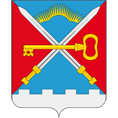 СОВЕТ ДЕПУТАТОВМУНИЦИПАЛЬНОГО ОБРАЗОВАНИЯСЕЛЬСКОЕ ПОСЕЛЕНИЕ АЛАКУРТТИКАНДАЛАКШСКОГО МУНИЦИПАЛЬНОГО РАЙОНАЧЕТВЕРТОГО СОЗЫВАРЕШЕНИЕот «10» марта 2023 года                                                                                                                      № 931О внесении изменений в Порядок предоставления жилых помещений муниципального специализированного жилищного фонда муниципального образования сельское поселение Алакуртти Кандалакшского муниципального района и исключения жилых помещений из указанного жилищного фонда, утвержденный решением Совета депутатов муниципального образования сельское поселение Алакуртти Кандалакшского муниципального района от 26.10.2022 № 885(в ред. решений Совета депутатов от 21.11.2022 № 892)В целях реализации жилищных прав граждан, руководствуясь Жилищным кодексом Российской Федерации, Гражданским кодексом Российской Федерации, Правилами пользования жилыми помещениями, утвержденными постановлением Правительства Российской Федерации от 21.01.2006 № 25, Законом Российской Федерации от 04.07.1991 № 1541-1 «О приватизации жилищного фонда в Российской Федерации» и в соответствии с Уставом сельского поселения Алакуртти Кандалакшского муниципального района Мурманской области, на основании открытого голосованияСовет депутатов муниципального образованиясельское поселение АлакурттиКандалакшского муниципального районаРЕШИЛ:           1. Внести в Порядок предоставления жилых помещений муниципального специализированного жилищного фонда муниципального образования сельское поселение Алакуртти Кандалакшского муниципального района и исключения жилых помещений из указанного жилищного фонда, утвержденный решением Совета депутатов муниципального образования сельское поселение Алакуртти Кандалакшского муниципального района от 26.10.2022 № 885, следующие изменения:1.1. Преамбулу Приложения к Порядку изложить в новой редакции:«Администрация сельского поселения Алакуртти Кандалакшского муниципального района в лице главы администрации Зайцева Льва Михайловича действующей от имени сельского поселения Алакуртти Кандалакшского района на основании распоряжения Главы сельского поселения Алакуртти Кандалакшского района № 6 от 04.03.2022 года именуемый в дальнейшем Наймодатель, с одной стороны, и гражданин (ка)____________________________________________________________________________________________________________________(фамилия, имя, отчество)именуемый (ая) в дальнейшем Наниматель, с другой стороны, на основании решения о предоставлении жилого помещения от «__» ________ 20__г. №___ заключили настоящий Договор о нижеследующем:».1.2. В статье 1 Приложения к Порядку после слов «находящееся в муниципальной собственности» добавить «на основании Свидетельства о государственной регистрации права от «__» ________ 20__г. №___ , ».1.3. Статью 6 Приложения к Порядку изложить в новой редакции:6. Наниматель имеет право:1) на использование жилого помещения для проживания, в том  числе  с членами семьи;2) на пользование общим имуществом в многоквартирном доме;3) на неприкосновенность жилища и недопустимость произвольного лишения жилого помещения. Никто не вправе проникать в служебное  жилое помещение без согласия проживающих в нем на законных основаниях граждан иначе как в порядке и случаях, предусмотренных федеральным  законом,  или на основании судебного решения. Проживающие в служебном  жилом  помещении на законных основаниях граждане не могут быть выселены из этого помещения или ограничены в праве пользования иначе как в порядке и по основаниям, которые предусмотрены Жилищным кодексом Российской Федерации  и другими федеральными законами;4) на расторжение в любое время настоящего Договора;5) на сохранение права пользования служебным  жилым  помещением при переходе права собственности на это помещение, а также на право хозяйственного ведения или оперативного управления в случае, если новый собственник жилого помещения или юридическое лицо, которому передано такое жилое помещение, является стороной трудового договора с работником-Нанимателем;6) на получение субсидий на оплату жилого помещения и коммунальных услуг в порядке и на  условиях, установленных статьей 159 Жилищного кодекса Российской Федерации.Наниматель может иметь иные права, предусмотренные законодательством.».1.4. Пункт 6 статьи 7 Приложения к Порядку изложить в новой редакции:«6) своевременно и в полном объеме вносить не позднее 10 числа, следующего за истекшим месяцем, плату за жилое помещение и коммунальные услуги (обязательные платежи). Обязанность вносить плату за жилое помещение и коммунальные услуги возникает с момента заключения настоящего Договора. В случае не внесения в установленный срок платы за жилое помещение и коммунальные услуги, Наниматель уплачивает Наймодателю пени в размере одной трехсотой ставки рефинансирования Центрального банка Российской Федерации, действующей на момент оплаты от невыплаченных в срок сумм за каждый день просрочки, начиная со следующего дня после наступления установленного срока оплаты по день фактической оплаты, произведенной в течение девяноста календарных дней со дня наступления установленного срока оплаты, либо до истечения девяноста календарных дней после дня наступления установленного срока оплаты, если в девяностодневный срок оплата не произведена. Начиная с девяносто первого дня, следующего за днем наступления установленного срока оплаты, по день фактической оплаты пени уплачиваются в размере одной стотридцатой ставки рефинансирования Центрального банка Российской Федерации, действующей на день фактической оплаты, от не выплаченной в срок суммы за каждый день просрочки;».2. Опубликовать настоящее решение в информационном бюллетене «Алакуртти - наша земля» и на официальном сайте сельского поселения Алакуртти Кандалакшского района.3. Настоящее решение вступает в силу со дня его официального опубликования.Глава муниципального образованиясельское поселение Алакуртти Кандалакшского муниципального района                                                                           А.П. Самарин